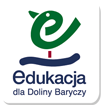 WIE2019_ Omnibus z Doliny Baryczy_Kościół w Powidzku_Jakub Tatarek_II kategoria wiekowa_Szkoła Podstawowa im. ks. Jana Twardowskiego w Powidzku_Gmina ŻmigródPierwszy kościół parafialny Św. Jana Chrzciciela w Powidzku wzmiankowany jest w 1392 r. Obecny wzniesiony jest w stylu barokowym w 1791 r., restaurowany w 1965 r. Murowany, jednonawowy, z wieżą od zachodu osadzoną na nawie i trójbocznie zakończonym prezbiterium. Wnętrze nakryte sklepieniem kolebkowym z lunetami wspartym na przyściennych pilastrach zachowało klasycystyczne wyposażenie, gotycki krucyfiks z 2. poł. XIV w., a w zakrystii szereg naczyń liturgicznych z XVI i XVII w.W 2017 r. w kościele uroczyście zainstalowano relikwie pierwszego stopnia św. o. Pio, pochodzące ze stygmatów kapłana z Pietrelciny.Jakub TatarekŹródła: https://polska-org.pl/516399,Powidzko,Kosciol_sw_Jana_Chrzciciela.htmlhttps://fotopolska.eu/Powidzko/b104349,Kosciol_sw_Jana_Chrzciciela.htmlhttps://wroclaw.gosc.pl/doc/4221659.Stygmatyk-w-Powidzku